Watch lesson 1. Can you complete the plot matrix below?Watch lesson 2. Use this page to draw your story map. Watch lesson 3. Choose a character that you want to role-play in an interview. Write some questions that you would like to ask your chosen character from the story.Look at the screen-shot of the slide below to help you when writing your questions. Remember a question sentence must end in a question mark. 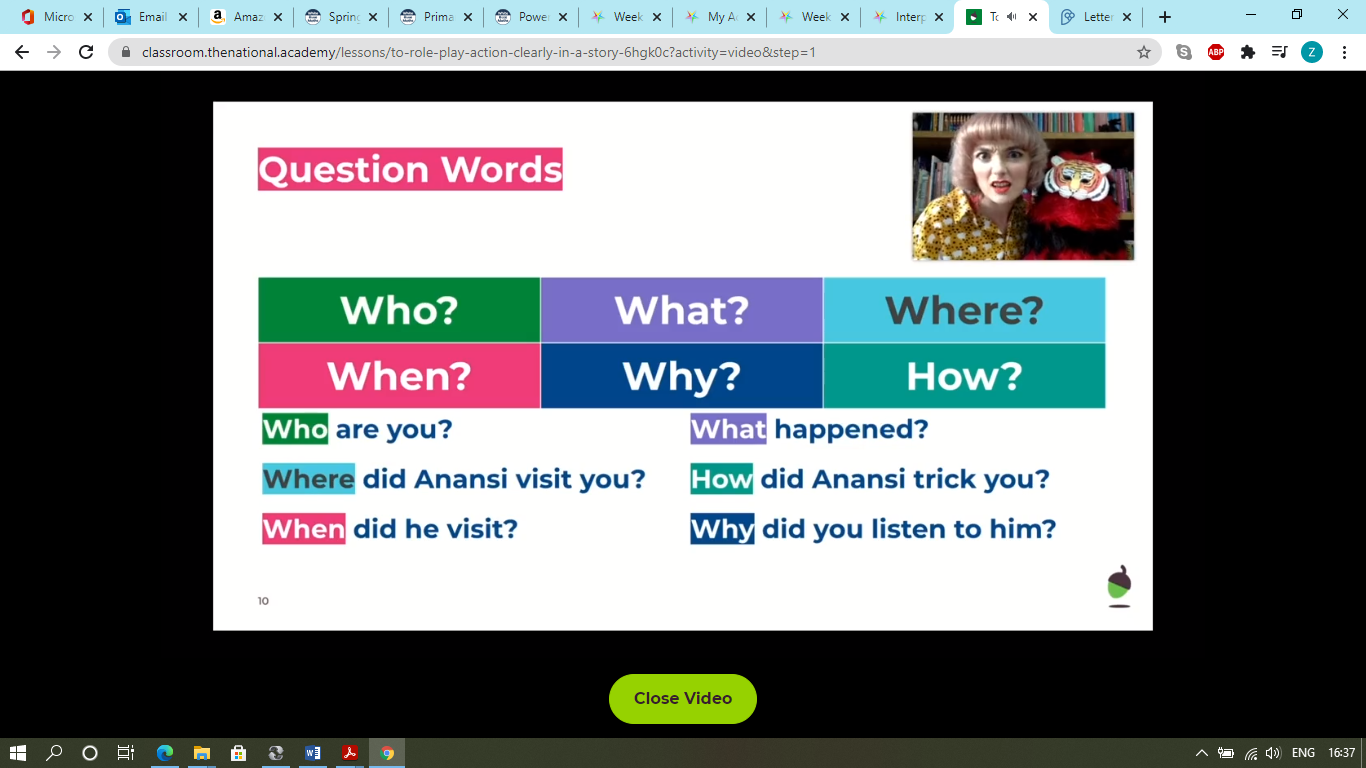 _____________________________________________________________________________________________________________________________________________________________________________________________________________________________________________________________________________________________________________
Year 1: Watch lesson 4. The conjunction and helps us to join two different sentences together. Have a look at the example sentence:Anansi decided to trick the Tiger and went to his cave.Can you join the two different clauses (part of a sentence) together by drawing a line?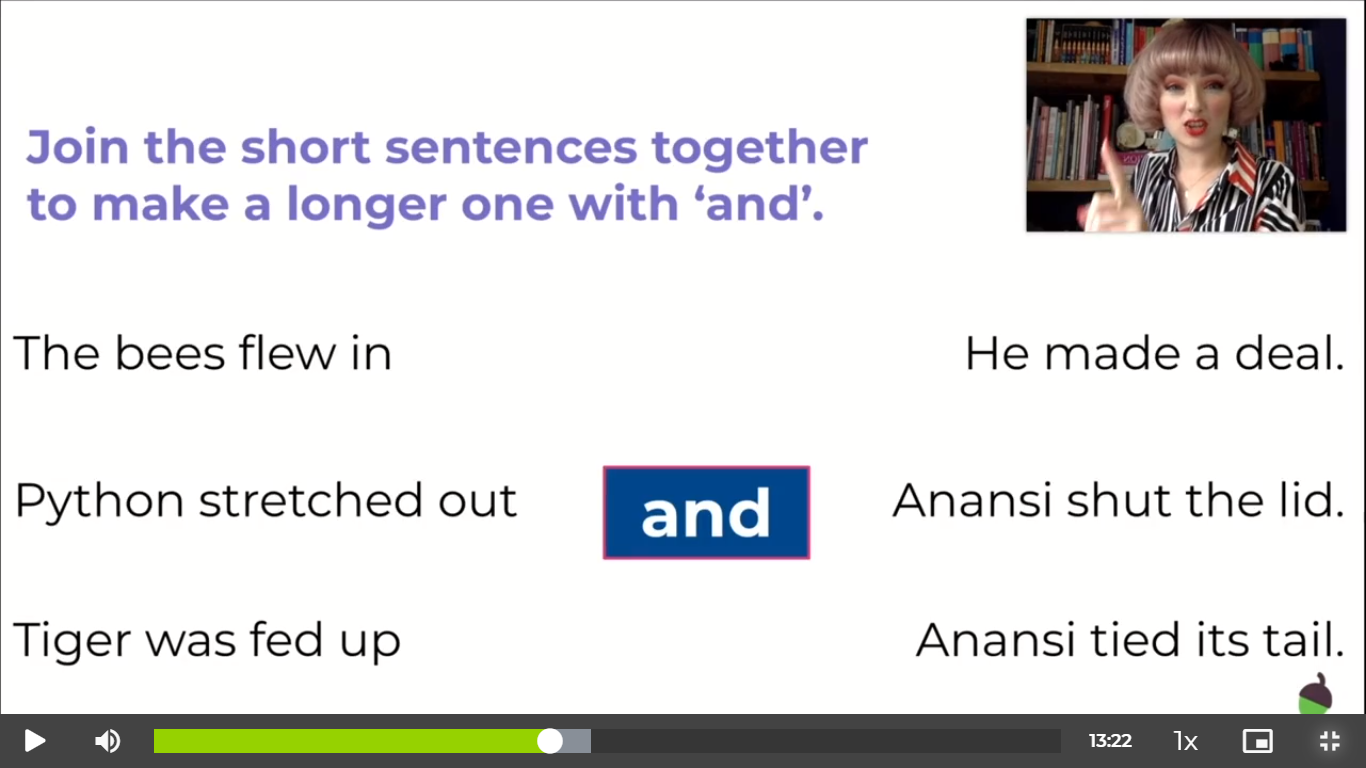 
Finish the sentences and use and to join the two actions together. Tiger prowled out of his cave  and_______________________________________________________________________________
The bees flew in and ________________________________________________________________________________________
Anansi went to Python ___________________________________________________________________________________________________________________________________________________________________________________________________
Year 2: Watch lesson 4. The conjunction and helps us to join two different sentences together. Have a look at the example sentence:Anansi decided to trick the Tiger and went to his cave.Can you join the two different clauses (part of a sentence) together by drawing a line?
Finish the sentences and use and to join the two actions together. Tiger prowled out of his cave  and__________________________________________________________________________________________________and ______________________________________________________________________________________________________________________________________________________________________________________________________________________________________________________________________________________________________Date: L.O. To listen and respond to the story: Anansi and the TigerWhere?Who?Problem?Solution?Ending?Learning?Date:                              L.O. To retell a story from memory: Anansi and the TigerDate:Date:L.O.  To write questions for a character from the story Anansi and the TigerL.O.  To write questions for a character from the story Anansi and the TigerL.O.  To write questions for a character from the story Anansi and the TigerL.O.  To write questions for a character from the story Anansi and the TigerL.O.  To write questions for a character from the story Anansi and the Tiger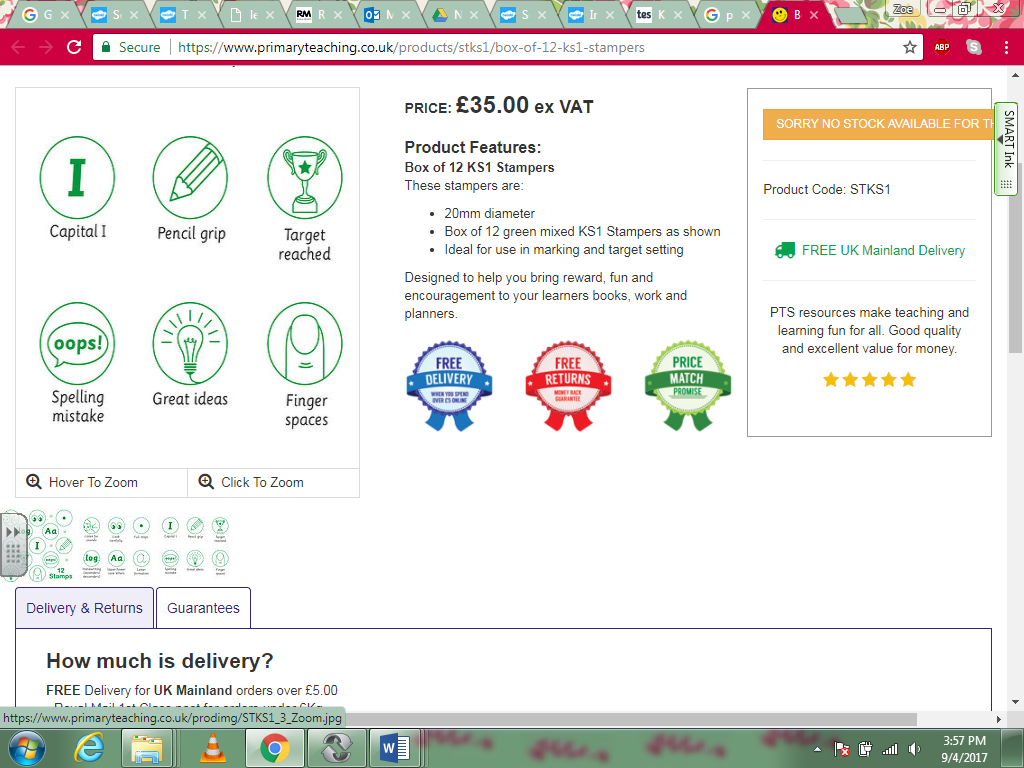 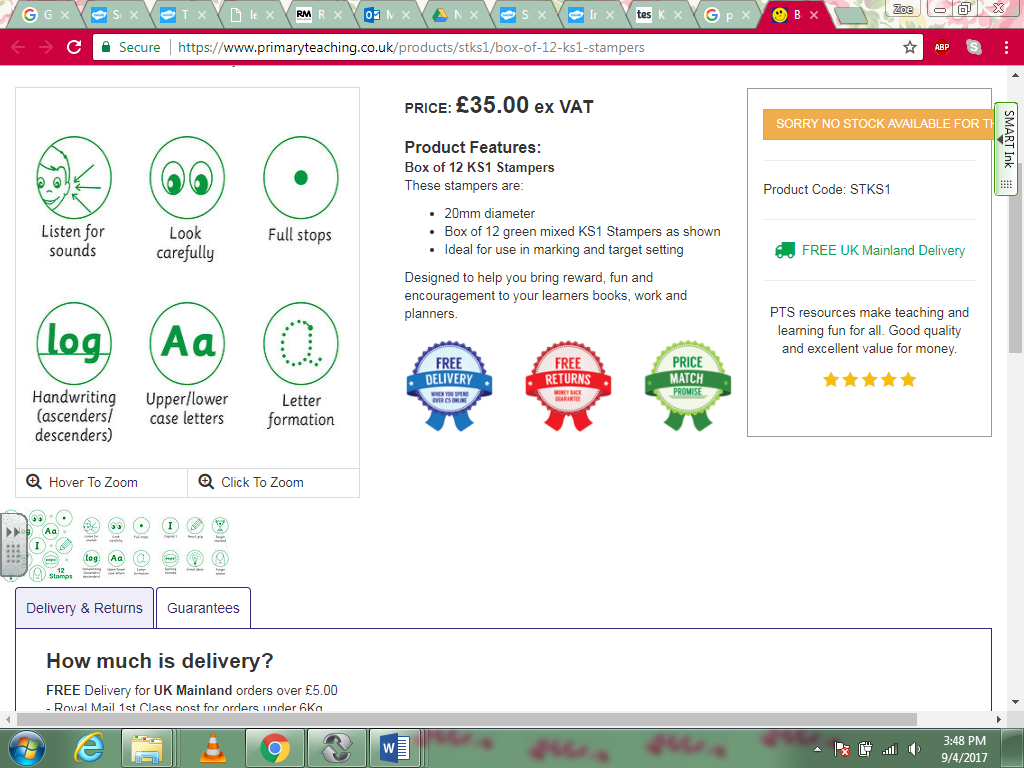 AdjectivesConjunctions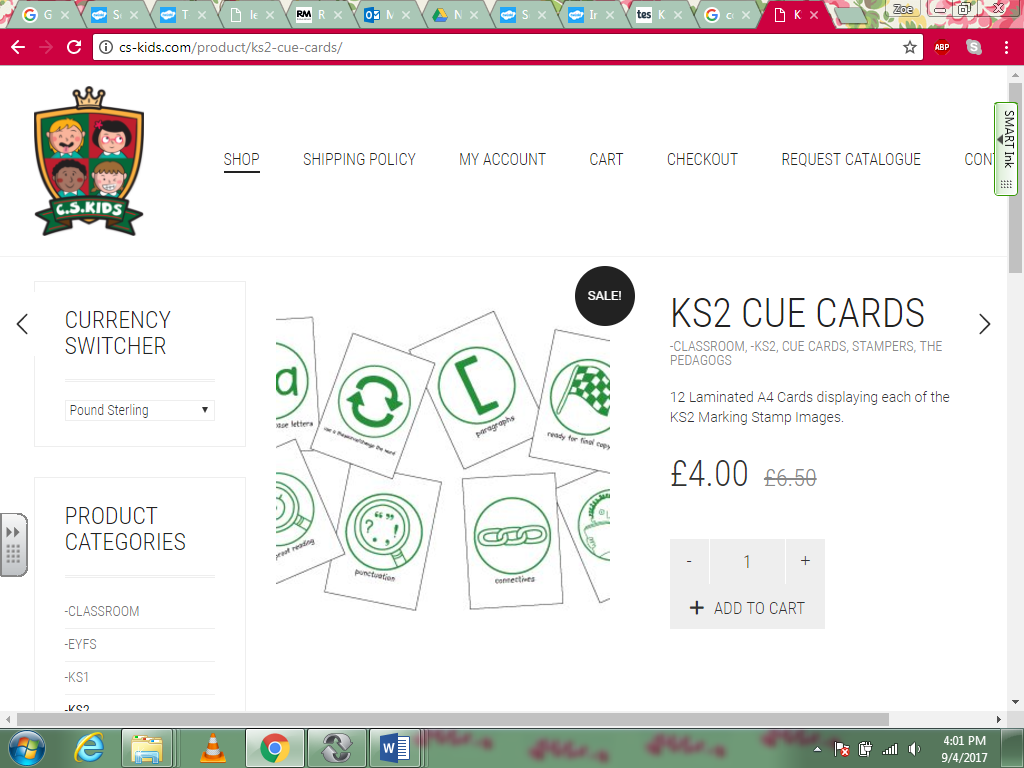 Question mark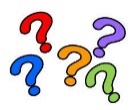 Traffic LightDate:Date:L.O.  To use and to join two clauses together L.O.  To use and to join two clauses together L.O.  To use and to join two clauses together L.O.  To use and to join two clauses together L.O.  To use and to join two clauses together L.O.  To use and to join two clauses together AdjectivesAdjectivesConjunctionsConjunctionsTraffic LightTraffic LightDate:Date:L.O.  To use and to join two clauses together L.O.  To use and to join two clauses together L.O.  To use and to join two clauses together L.O.  To use and to join two clauses together L.O.  To use and to join two clauses together L.O.  To use and to join two clauses together Independent writingAdjectivesAdjectivesConjunctionsConjunctionsTraffic LightTraffic Light